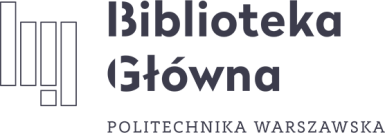 Znak postępowania: DABG.261.53.2022.Zapytanie ofertowe            Zamawiający:Politechnika Warszawska Plac Politechniki 100-661 WarszawaNIP: 525 000 58 34, REGON: 000001554adres strony Zamawiającego: www.pw.edu.plJednostka organizacyjna PW prowadząca postępowanie:Biblioteka Główna Politechniki WarszawskiejPlac Politechniki 1, 00-661 WarszawaNIP: 525 000 58 34, REGON: 000001554Tel.: (+48) 22 234 74 00adres strony Zamawiającego: www.bg.pw.edu.plZamawiający jest reprezentowany przez  Przedstawiciela Zamawiającego, p. mgr Alicje Portachę, Dyrektora Biblioteki Głównej, działającą na podstawie pełnomocnictwa Rektora Politechniki Warszawskiej z dnia 15 grudnia 2020 r., o sygn. BR-P-1401/2020.Tryb udzielenia zamówienia, Platforma ZakupowaDo niniejszego postępowania nie mają zastosowania przepisy Ustawy z dnia 11 września 2019 r.
- Prawo zamówień publicznych (tekst jednolity Dz.U. 2021 poz. 1129 z późniejszymi zmianami)W kwestiach nieuregulowanych w niniejszym Zapytaniu stosuje się przepisy Kodeksu cywilnego.Postępowanie jest prowadzone w języku polskim, w formie elektronicznej za pośrednictwem Platformy zakupowej (https://platformazakupowa.pl/).Wykonawca, przystępując do niniejszego postepowania o udzielenie zamówienia publicznego:akceptuje warunki korzystania z platformazakupowa.pl określone w regulaminie zamieszczonym na stronie internetowej pod linkiem w zakładce „Regulamin” oraz uznaje go za wiążący,zapoznał i stosuje się do Instrukcji składania ofert/wniosków dostępnej pod linkiem: https://platformazakupowa.pl/strona/45-instrukcjeZa datę przekazania (wpływu) oświadczeń, wniosków, zawiadomień oraz informacji przyjmuje się datę ich przesłania za pośrednictwem platformazakupowa.pl poprzez kliknięcie przycisku: „Wyślij wiadomość do zamawiającego”, po których pojawi się komunikat, że wiadomość została wysłana do Zamawiającego. 
Zamawiający dopuszcza, opcjonalnie, komunikację za pośrednictwem poczty elektronicznej. Adres poczty 
elektronicznej osoby uprawnionej do kontaktu z Wykonawcami: dorota.miecznikowska@pw.edu.pl. Powyższe nie dotyczy składania ofert. 
Zamawiający będzie przekazywał Wykonawcom informacje za pośrednictwem platformazakupowa.pl. 
Informacje dotyczące odpowiedzi na pytania, zmiany dokumentów zamówienia, zmiany terminu składania 
i otwarcia ofert Zamawiający będzie zamieszczał na platformie w sekcji “Komunikaty”. 
Korespondencja, której zgodnie z obowiązującymi przepisami adresatem jest konkretny Wykonawca, będzie 
przekazywana za pośrednictwem platformazakupowa.pl do konkretnego Wykonawcy.Wykonawca jako podmiot profesjonalny ma obowiązek sprawdzania komunikatów i wiadomości bezpośrednio 
na platformazakupowa.pl przesłanych przez zamawiającego, gdyż system powiadomień może ulec awarii lub 
powiadomienie może trafić do folderu SPAM.Zamawiający nie ponosi odpowiedzialności za złożenie oferty w sposób niezgodny z Instrukcją korzystania z platformazakupowa.pl, w szczególności za sytuację, gdy Zamawiający zapozna się z treścią oferty  przed  upływem  terminu  składania  ofert  (np.  złożenie  oferty  w  zakładce  „Wyślij  wiadomość  do zamawiającego”). Taka oferta zostanie uznana przez Zamawiającego za ofertę handlową i nie będzie brana pod uwagę w przedmiotowym postępowaniu.III. 	Opis przedmiotu zamówienia1. Przedmiotem  zamówienia  jest „Realizacja prenumeraty dzienników i tygodników dla Filii Biblioteki Głównej Politechniki Warszawskiej w Płocku w 2023 roku”.2. Szczegółowe warunki i zasady realizacji zamówienia określa Zamówienie wraz z załącznikiem (wykaz tytułów).3. Na usługę Wykonawcy składa się: 1)  sukcesywna dostawa zamówionych dzienników i tygodników do filii Biblioteki Głównej Politechniki Warszawskiej w Płocku na podany adres : Politechnika Warszawska Oddział w Płocku, Filia Biblioteki Głównej w Płocku, 09 – 400 Płock, ul. Łukasiewicza 17.4. Zamawiający nie dopuszcza składania ofert częściowych, Wykonawca może złożyć jedną ofertę  na realizację całego zamówienia.5. Po podpisaniu Zamówienia i otrzymaniu od Wykonawcy prawidłowo wystawionej faktury VAT; Zamawiający uiszcza kwotę uzgodnioną na 2023 rok, na wskazany na fakturze numer rachunku bankowego w terminie 21 dni od daty jej otrzymania.Dane do wystawienia Faktury VATPolitechnika WarszawskaBiblioteka GłównaPlac Politechniki 1, 00-661 WarszawaNIP: 525 000 58 34, REGON: 000001554IV. 	Opis sposobu przygotowania i złożenia oferty  1. Ofertę przygotowuje się pod rygorem nieważności w formie pisemnej na „Formularzu oferty” wraz z załącznikiem.3. Cena oferty musi być wyrażona w złotych polskich z dokładnością do jednego grosza. 4. Cena podana w ofercie musi być ceną ostateczną i musi uwzględniać wszystkie wymagania stawiane przez Zamawiającego w niniejszym  Zapytaniu, wszelkie zobowiązania Wykonawcy  oraz obejmować wszystkie ewentualne dodatkowe, stanowiące ryzyko Wykonawcy, koszty, jakie poniesie Wykonawca z tytułu należytej realizacji całości przedmiotu zamówienia. 5. Jeżeli upoważnienie do podpisania oferty nie wynika wprost z dokumentu rejestrowego Wykonawcy, do oferty należy dołączyć pełnomocnictwo wystawione przez osoby do tego upoważnione. 6. W Formularzu oferty należy podać NIP i REGON Wykonawcy. 7. Pełnomocnictwo udzielone osobie reprezentującej Wykonawcę powinno być zeskanowane w oryginale lub kopii poświadczonej notarialnie. 14. Kompletną  ofertę  należy  złożyć  za  pośrednictwem Platformy zakupowej  w nieprzekraczalnym terminie do dnia:  08 grudnia 2022 roku., godz. 11:40. 15. Wykonawca pozostaje związany złożoną ofertą przez 21 dni, to jest do dnia 28.12.2022 r. Bieg terminu związania ofertą rozpoczyna się wraz z upływem terminu składania ofert. V. 	Opis kryteriów oceny ofert i wyboru najkorzystniejszej oferty 1. Zamawiający oceni i porówna oferty jedynie tych Wykonawców, którzy wykażą spełnianie warunków udziału w postępowaniu, o których mowa w rozdziale IV. 2. Wybór najkorzystniejszej oferty zostanie dokonany na podstawie następujących kryteriów oceny ofert: 1) cena oferty – 100%; 7. Zamówienie zostanie udzielone temu Wykonawcy, którego oferta będzie najkorzystniejsza.  8. Jeżeli okaże się, że oferta zawiera oczywiste omyłki rachunkowe, Zamawiający poprawi je, niezwłocznie zawiadamiając o tym Wykonawcę. 9. Cena przedstawiona w ofercie oraz warunki wykonania zamówienia nie podlegają negocjacjom w trakcie oceny ofert i realizacji zamówienia. 10. Niezwłocznie po wyborze najkorzystniejszej oferty, Zamawiający zawiadomi Wykonawców o  wyniku postępowania, a decyzję w sprawie wyboru najkorzystniejszej oferty lub unieważnieniu postępowania, Zamawiający zamieści na stronie internetowej, na której zostało zamieszczone zapytanie ofertowe. 11. Do Wykonawcą, który złoży najkorzystniejszą ofertę zostanie wysłane Zamówienie. 12. Jeżeli Wykonawca, którego oferta zostanie uznana za najkorzystniejszą, będzie uchylać się od realizacji Zamówienia, Zamawiający może wybrać jako najkorzystniejszą ofertę zajmującą kolejną pozycję w rankingu ocenionych ofert, bez przeprowadzania ich ponownego badania. VI.  	Opis sposobu porozumiewania się i inne postanowienia 1. Do  porozumiewania  się  z  Wykonawcami  upoważniona  jest  p.  Dorota Miecznikowska,  adres  poczty elektronicznej: dorota.miecznikowska@pw.edu.pl, tel. 22 234 71 75. 2. Za datę powzięcia wiadomości uważa się dzień, w którym strony postępowania otrzymały informację za pomocą poczty elektronicznej. 3. Godziny pracy Zamawiającego: 08:00 – 16:00, w dni robocze. 4. Jeżeli przekazanie informacji Zamawiającemu nastąpi po godzinie 16:00, to Zamawiający przyjmie jako datę doręczenia, następny dzień roboczy. 5. Dni robocze to dni inne niż dni ustawowo wolne od pracy oraz dni ustanowione przez Zamawiającego jako dni wolne od pracy.  6. Na żądanie Zamawiającego, Wykonawca potwierdzi fakt otrzymania od niego wiadomości. 7. Wykonawca może zwrócić się do Zamawiającego o wyjaśnienie treści Zapytania ofertowego. 8. W uzasadnionych przypadkach Zamawiający może, przed upływem terminu składania ofert, zmienić treść niniejszego zapytania ofertowego, w tym przedłużyć termin składania ofert. 9. Zamawiający może unieważnić postępowanie w sytuacji gdy: 1) cena oferty najkorzystniejszej przewyższa kwotę jaką przeznaczył na realizację zadania, 2) nie wpłynęła żadna oferta, 3) zaistniały okoliczności powodujące, iż wykonanie zamówienia nie leży w interesie Zamawiającego. 10. Zamawiający  zastrzega  prawo  niedokonania  wyboru  żadnej  oferty  lub  odwołania  postępowania  na każdym etapie. 11. Zamawiający wraz z informacją o wyborze oferty najkorzystniejszej poda kwotę przeznaczoną na realizację zamówienia,  której  wartość  brutto  będzie wynagrodzeniem  z  tytułu  realizacji  Zamówienia.  12. Zamówienie  będzie  realizowane  od  dnia  1.01.2023  do dnia 31.12.2023. VII.	 Ochrona danych osobowych 1. Współpraca w zakresie ochrony danych osobowych, w związku z wykonywaniem niniejszej Umowy, podlega  powszechnie  obowiązującym  przepisom  prawa  w  zakresie  ochrony  danych  osobowych,  w szczególności Rozporządzenia  Parlamentu  Europejskiego  i  Rady  (UE)  2016/679  z  dnia  27  kwietnia 2016 r. w sprawie ochrony osób fizycznych w związku z przetwarzaniem danych osobowych i w sprawie swobodnego przepływu takich danych oraz uchylenia dyrektywy 95/46/WE.  2. Wykonawca jest zobowiązany zapoznać z Klauzulą informacyjną wszystkie osoby, których dane zostaną umieszczone w Ofercie. Klauzula informacyjna stanowi załącznik nr 4 do ZO. VIII. 	Wykaz załączników1. Opis Przedmiotu Zamówienia2. Formularz Oferty wraz z Załącznikiem3. Wzór Zamówienia wraz z Załącznikiem4. Klauzula Informacyjna Politechniki Warszawskiej